Собрание депутатовУвельского муниципального района Челябинской области( 457000 Челябинская область п.Увельский ул. Советская – 26, тел. 3-18-09)____________________________________________________________________Р Е Ш Е Н И Е“____”________________ .		            		  №_____________В соответствии со статьями 157, 264.4, 265 Бюджетного кодекса Российской Федерации, статьями 15, 38 Федерального закона от 06.10.2003 № 131-ФЗ «Об общих принципах организации местного самоуправления в Российской Федерации», статьями 2, 3 Федерального закона от 07.02.2011 № 6-ФЗ «Об общих принципах организации и деятельности контрольно-счетных органов субъектов Российской Федерации и муниципальных образований», Уставом Увельского муниципального района, на основании решений советов депутатов сельских поселений «О передаче контрольно-счетной палате Увельского муниципального района полномочий по осуществлению внешнего муниципального финансового контроля», Собрание депутатовРЕШАЕТ:Заключить с Советами депутатов: Увельского сельского поселения, Кичигинского сельского поселения, Красносельского сельского поселения, Хуторского сельского поселения, Петровского сельского поселения, Мордвиновского сельского поселения, Каменского сельского поселения,  Рождественского сельского поселения, Половинского сельского поселения,  Хомутининского сельского поселения соглашения о передаче Контрольно-счетной палате Увельского муниципального района полномочий по осуществлению внешнего муниципального финансового контроля (проект типового соглашения прилагается).Настоящее решение вступает в силу с 1 января 2012 года.Настоящее решение опубликовать в газете «Настроение».Глава Увельскогомуниципального района 						А.Г. ЛитовченкоИсп. Пищальников С.Н.Тел. 3-18-53СОГЛАШЕНИЕо передаче Контрольно-счетному органу Увельского муниципального района полномочий по осуществлению внешнего муниципального финансового контроляп. Увельский                                                                                   «____» ____________ 2011 г.Совет депутатов _______________ сельского поселения (далее – Совет депутатов поселения) в лице председателя ___________, действующего на основании Устава поселения и Решения Совета депутатов от ____________ № ______, с одной стороны, Собрание депутатов Увельского муниципального района (далее – Собрание депутатов муниципального района) в лице председателя Зяблина Владимира Петровича и Контрольно-счетная палата Увельского муниципального района (далее – Контрольно-счетная палата) в лице председателя Букреевой Татьяны Васильевной, действующих на основании Устава Увельского муниципального района и Решения Собрания депутатов  от ____________ № ______, с другой стороны, заключили настоящее Соглашение о следующем:1. Предмет Соглашения1.1. Предметом настоящего Соглашения является передача Контрольно-счетной палате полномочий по осуществлению внешнего муниципального финансового контроля. 1.2. Контрольно-счетной палате передаются следующие полномочия:1.2.1) внешняя проверка годового отчета об исполнении бюджета поселения;1.2.2) экспертиза проекта бюджета поселения;1.2.3) другие полномочия, установленные федеральными законами, законами Челябинской области, уставом поселения и нормативными правовыми актами Совета депутатов поселения.1.3. Внешняя проверка годового отчета об исполнении бюджета поселения и экспертиза проекта бюджета поселения ежегодно включаются в планы работы контрольно-счетной палаты.1.4. Другие контрольные и экспертно-аналитические мероприятия включаются в планы работы контрольно-счетной палаты с его согласия по предложению Совета депутатов поселения или Главы поселения.1.5. Поручения Совета депутатов поселения подлежат обязательному включению в планы работы контрольно-счетной палаты при условии предоставления достаточных ресурсов для их исполнения.2. Срок действия Соглашения2.1. Соглашение заключено на срок 3 года и действует в период с 1 января 2012г. по 31 декабря 2014 г.2.2. При отсутствии письменного обращения какой-либо из сторон о прекращении действия Соглашения, направленного до истечения срока действия Соглашения, Соглашение считается пролонгированным на срок 3 года.3. Права и обязанности сторон3.1. Собрание депутатов муниципального района:3.1.1) устанавливает в муниципальных правовых актах полномочия контрольно-счетной палаты по осуществлению предусмотренных настоящим Соглашением полномочий;3.1.2) устанавливает штатную численность контрольно-счетной палаты с учетом необходимости осуществления предусмотренных настоящим Соглашением полномочий;3.1.3) может устанавливать случаи и порядок использования собственных материальных ресурсов и финансовых средств муниципального района для осуществления предусмотренных настоящим Соглашением полномочий;3.1.4) имеет право получать от контрольно-счетной палаты информацию об осуществлении предусмотренных настоящим Соглашением полномочий и результатах проведенных контрольных и экспертно-аналитических мероприятиях.3.2. Контрольно-счетная палата:3.2.1) ежегодно включает в планы своей работы внешнюю проверку годового отчета об исполнении бюджета поселения и экспертизу проекта бюджета поселения;3.2.2) включает в планы своей работы контрольные и экспертно-аналитические мероприятия, предусмотренные поручениями Совета депутатов поселения при условии предоставления достаточных ресурсов для их исполнения;3.2.3) может включать в планы своей работы контрольные и экспертно-аналитические мероприятия, предложенные Советом депутатов поселения или Главой поселения;3.2.4) проводит предусмотренные планом своей работы мероприятия в сроки, определенные по согласованию с инициатором проведения мероприятия (если сроки не установлены законодательством);3.2.5) для подготовки к внешней проверке годового отчета об исполнении бюджета поселения имеет право в течение соответствующего года осуществлять контроль за исполнением бюджета поселения и использованием средств бюджета поселения;3.2.6) определяет формы, цели, задачи и исполнителей проводимых мероприятий, способы их проведения, проверяемые органы и организации в соответствии со своим регламентом и стандартами внешнего муниципального финансового контроля и с учетом предложений инициатора проведения мероприятия;3.2.7) имеет право проводить контрольные и экспертно-аналитические мероприятий совместно с другими органами и организациями, с привлечением их специалистов и независимых экспертов;3.2.8) направляет отчеты и заключения по результатам проведенных мероприятия в Совет депутатов поселения и Главе поселения, размещает информацию о проведенных мероприятиях на своем официальном сайте в сети «Интернет»;3.2.9) направляет представления и предписания администрации поселения, другим проверяемым органам и организациям, принимает другие предусмотренные законодательством меры по устранению и предотвращению выявляемых нарушений;3.2.10) при выявлении возможностей по совершенствованию бюджетного процесса, системы управления и распоряжения имуществом, находящимся в собственности поселения, направляет Совету депутатов поселения и Главе поселения соответствующие предложения;3.2.11) в случае возникновения препятствий для осуществления предусмотренных настоящим Соглашением полномочий может обращаться в Совет депутатов поселения с предложениями по их устранению;3.2.12) ежегодно предоставляет Совету депутатов поселения и Совету депутатов муниципального района информацию об осуществлении предусмотренных настоящим Соглашением полномочий;3.2.13) сообщает Совету депутатов поселения о мерах по устранения нарушений законодательства и настоящего Соглашения, допущенных при осуществлении предусмотренных настоящим Соглашением полномочий, в течение 10 рабочих дней при получении решения Совета депутатов поселения о необходимости их устранения;3.3. Совет депутатов поселения:3.3.1) имеет право направлять в контрольно-счетную палату муниципального района предложения о проведении контрольных и экспертно-аналитических мероприятий и поручать ему проведение соответствующих мероприятий;3.3.2) имеет право предлагать контрольно-счетной палате муниципального района сроки, цели, задачи и исполнителей проводимых мероприятий, способы их проведения, проверяемые органы и организации;3.3.3) имеет право направлять депутатов Совета депутатов поселения для участия в проведении контрольных и экспертно-аналитических мероприятий контрольно-счетной палаты муниципального района;3.3.4) рассматривает отчеты и заключения, а также предложения контрольно-счетной палаты муниципального района по результатам проведения контрольных и экспертно-аналитических мероприятий;3.3.5) имеет право опубликовывать информацию о проведенных мероприятиях в средствах массовой информации, направлять отчеты и заключения контрольно-счетной палаты муниципального района другим органам и организациям;3.3.6) рассматривает обращения контрольно-счетной палаты муниципального района по поводу устранения препятствий для выполнения предусмотренных настоящим Соглашением полномочий, принимает необходимые для их устранения муниципальные правовые акты;3.3.7) имеет право принимать обязательные для контрольно-счетной палаты муниципального района решения об устранении нарушений, допущенных при осуществлении предусмотренных настоящим Соглашением полномочий;3.4. Стороны имеют право принимать иные меры, необходимые для реализации настоящего Соглашения.4. Ответственность сторон4.1. Стороны несут ответственность за неисполнение (ненадлежащее исполнение) предусмотренных настоящим Соглашением обязанностей, в соответствии с законодательством и настоящим Соглашением.5. Заключительные положения5.1. Настоящее Соглашение вступает в силу с момента его подписания всеми сторонами.5.2. Изменения и дополнения в настоящее Соглашение могут быть внесены по взаимному согласию сторон путем составления дополнительного соглашения в письменной форме, являющегося неотъемлемой частью настоящего Соглашения.5.3. Действие настоящего Соглашения может быть прекращено досрочно по соглашению сторон либо в случае направления Советом депутатов поселения или Собранием депутатов муниципального района другим сторонам уведомления о расторжении Соглашения.5.4. Соглашение прекращает действие после окончания проводимых в соответствии с ним контрольных и экспертно-аналитических мероприятий, начатых до заключения соглашения (направления уведомления) о прекращении его действия, за исключением случаев, когда соглашением сторон предусмотрено иное.5.5. Неурегулированные сторонами споры и разногласия, возникшие при исполнении настоящего Соглашения, подлежат рассмотрению в порядке, предусмотренном законодательством.5.6. Настоящее Соглашение составлено в трех экземплярах, имеющих одинаковую юридическую силу, по одному экземпляру для каждой из сторон.О заключении соглашений о  передаче Контрольно-счетной палате Увельского муниципального района полномочий сельских поселений по осуществлению внешнего муниципального финансового контроляПредседатель Совета депутатов ____________ сельского поселения____________________________________Председатель Собрания депутатов Увельского муниципального района_____________________ В.П. ЗяблинПредседатель Контрольно-счетной палатыУвельского муниципального района__________________________ Т.В. Букреева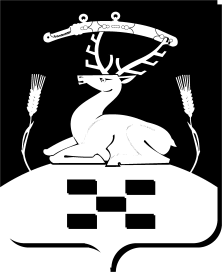 